From:  Department of Health Services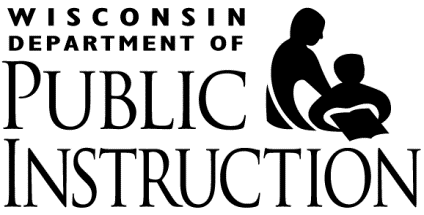             Department of Public Instruction				   We are looking for 15 Wisconsin School Districts interested in partnering with us on a five-year initiative to improve adolescent health through School-Based Chronic Disease Prevention.The Wisconsin Department of health Services was awarded a 5-year cooperative agreement from the Centers of Disease Control and Prevention (CDC). These districts will get support to make data-driven decisions that will improve health and academic outcomes for students. The Department of Public instruction will fund each school district up to $1500 at the beginning of the five-year initiative. Why This Is Needed Long Term*Improved prevention and control of hypertension.*Improved prevention and control of diabetes.*Improved prevention and control of overweight and obesity.Short-term outcomes *Increased state, community, worksite, school and ECE environments that promote and reinforce healthful behaviors and practices across the life span related to diabetes, cardiovascular health, physical activity, obesity and breastfeeding.*Improved quality, effective delivery and use of clinical and other preventive services to address prevention and management of hypertension and diabetes.*Increased community clinical linkages to support prevention, self-management and control of diabetes, hypertension and obesity.Technical Assistance ProvidedCore 4+ StrategiesActive Physical Education MinutesActive ClassroomsActive Recess/Open GymsActive Before and After School+   Family and Community Physical ActivityAlliance for Healthier Generation ToolHUUSC (Healthier US School Challenge) CommunicationsSchool Health Award Alignment for SuccessState resources for Best Practices in Health and Physical Education too include but not exclusive: (Best Practices, WHPE convention, Adolescent Health Symposium) Nurse consultationFood Service consultation with Team Nutrition If you are interested in becoming a partner district contact:Eileen HareEileen.hare@dpi.wi.gov608-267-9234